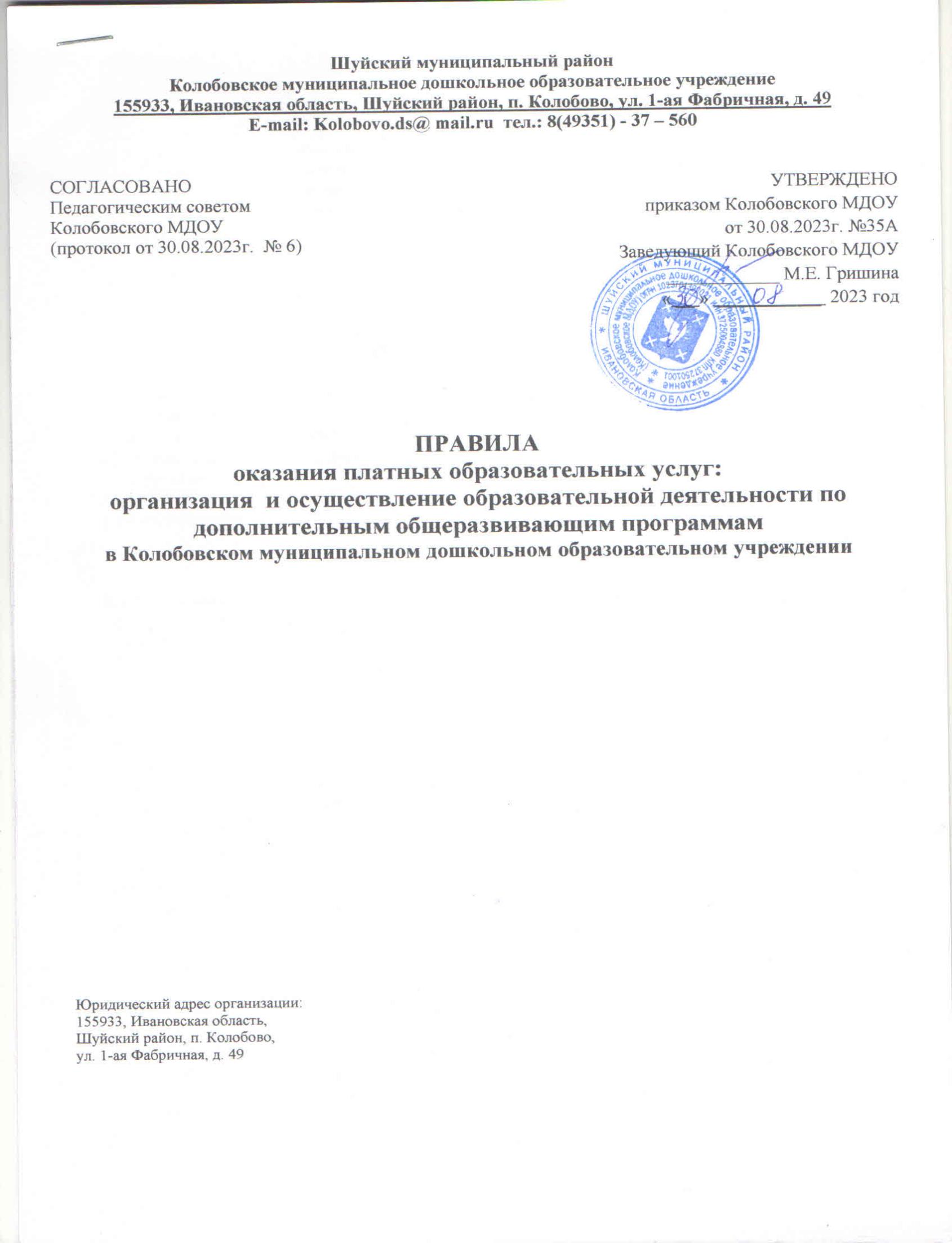                                                                  1. Общие положения1.1. Настоящие Правила оказания платных образовательных услуг: организация и осуществление образовательной деятельности по дополнительным общеразвивающим программам в Колобовском МДОУ (далее по тексту – Правила) разработано в соответствии со следующими нормативно- правовыми актами и методическими рекомендациями: Федеральным законом от 29.12.2012 № 273-ФЗ «Об образовании в Российской Федерации»,приказом Минпросвещения от 09.11.2018 № 196 «Об утверждении Порядка организации и осуществления образовательной деятельности по дополнительным общеобразовательным программам»,СП 2.4.3648-20 «Санитарно-эпидемиологические требования к организациям воспитания и обучения, отдыха и оздоровления детей и молодежи», СанПиН 1.2.3685-21 «Гигиенические нормативы и требования к обеспечению безопасности и (или) безвредности для человека факторов среды обитания», приказом Минобрнауки от 23.08.2017 № 816 «Об утверждении Порядка применения организациями, осуществляющими образовательную деятельность, электронного обучения, дистанционных образовательных технологий при реализации образовательных программ», приказом Колобовского МДОУ от 30.08.2023 № 35А «Об утверждении положения об оказании платных образовательных услуг», уставом Колобовского МДОУ (далее - детский сад).1.2. Правила регулируют организацию и осуществление образовательной деятельности  по дополнительным общеразвивающим программам детского сада (далее по тесту –  образовательные программы), в том числе особенности организации образовательной деятельности для обучающихся с ограниченными возможностями здоровья и детей- инвалидов.  2. Формирование и утверждение образовательных программ2.1.В детском саду реализуются образовательные программы различной направленности: технической, естественнонаучной, физкультурно-спортивной, художественной, туристско-краеведческой, социально-гуманитарной.2.2. Структура образовательных программ должна включать:а) титульный лист: наименование детского сада; где, когда и кем утверждена образовательная программа; название образовательной программы, которая отражает ее содержание и направленность; возраст детей, на которых рассчитана образовательная программа; срок реализации образовательной программы; Ф. И. О., должность автора (авторов) образовательной программы; год разработки дополнительной образовательной программы. Титульный лист оформляется по форме, которую приводит Минобрнауки в приложении 1 к письму от 18.11.2015 № 09-3242;б) пояснительную записку: общая характеристика программы, которая отражает актуальность и новизну, цели и задачи, уровень сложности, направленность, категорию обучающихся, объем и срок освоения программы, форму обучения, отличительные особенности (при наличии), условия реализации программы, планируемые результаты;в) содержание образовательной программы:учебный планкалендарный учебный график. График должен содержать: месяц, число и время проведения занятия, форму проведения занятия, количество часов, тему занятия, место проведения и форму контроля.г) организационно-педагогические условия:кадровые: численность и Ф. И. О. преподавателей, вспомогательного и обслуживающего персонала, уровень их образования;материально-технические: помещение, учебное оборудование;учебно-методические: наглядные пособия, учебные средства, расходные материалы;2.3. Разработка образовательных программ2.3.1. Образовательные программы разрабатывают педагоги дополнительного образования детского сада, реализующего образовательные программы. 2.3.2. Образовательные программы разрабатываются с учетом пожеланий родителей (законных представителей) обучающихся. Для обучающихся с ОВЗ и детей-инвалидов при формировании программы учитываются особенности их психофизического развития.2.4. Утверждение и пересмотр образовательных программ2.4.1. Образовательную программу утверждает заведующий детским садом.2.4.2. Утвержденные образовательные программы размещаются на информационном стенде и официальном сайте детского сада.2.4.3. Педагоги дополнительного образования обязаны ежегодно и по мере необходимости обновлять образовательные программы с учетом развития науки, техники, культуры, экономики, технологии и социальной сферы.3. Виды платных образовательных услуг 3.1. ДОУ вправе оказывать платные образовательные услуги, по общеобразовательным программам, следующих направленностей: - социально-педагогическая; - физкультурно-спортивная; - художественно-эстетическая; - культурологическая;- познавательная;-техническиая.3.2. К платным образовательным услугам не относятся: снижение установленной наполняемости группы, деление их на подгруппы при реализации основных образовательных программ.                            4. Прием на обучение и отчисление обучающихся4.1. К освоению образовательных программ допускаются воспитанники детского сада в возрасте от 3 до 7 лет, если иное не обусловлено спецификой реализуемой образовательной программы.4.2. Прием на обучение4.2.1. Прием обучающихся и их обучение осуществляются по мере комплектования групп в течение календарного года в порядке, предусмотренном нормативными локальными актами ДОУ.4.2.2. Информация о сроках приема документов размещается на информационном  стенде и официальном сайте детского сада. Набор обучающихся объявляется только при наличии утвержденной образовательной программы.4.2.3. Для поступления на обучение по образовательным программам с платной основой с юридическим лицом, обязующимся оплатить обучение обучающегося, зачисляемого на обучение, заключается договор на оказание платных образовательных услуг.4.2.4. Зачисление обучающихся на обучение осуществляется приказом заведующего детского сада.4.3. Отчисление4.3.1. Отчисление обучающихся производится:а) в связи с окончанием срока обучения по образовательной программе или при переводе обучающегося в другую образовательную организацию;б) по инициативе родителей (законных представителей) обучающегося;в) по обстоятельствам, не зависящим от воли сторон, в том числе:в случае ликвидации детского сада или структурного подразделения;при аннулировании или приостановлении действия лицензии на дополнительную образовательную деятельность;4.3.2. Отчисление обучающихся  оформляется приказом заведующего детского сада.5. Организация образовательной деятельности5.1. Организация образовательного деятельности регламентируется расписанием занятий и утвержденной образовательной программой. Расписание занятий утверждает заведующий детским садом. В расписании не могут совпадать часы занятий детей одновременно в нескольких объединениях.5.2. Предоставление образовательных услуг по образовательным программам может осуществляться в течение всего календарного года. Обучающиеся детского сада осваивают образовательную программу без отрыва от обучения по образовательной программе дошкольного образования.5.3. Обучение осуществляется очно, очно-заочно, заочно, в том числе с применением дистанционных образовательных технологий (далее - ДОТ) и электронного обучения (далее - ЭО), если это позволяет реализуемая образовательная программа.5.4. Образовательная деятельность осуществляется в соответствии с учебным планом.5.5. Занятия в объединениях проводятся по группам, индивидуально. Допускается сочетание различных форм получения образования и форм обучения.5.6. Количество обучающихся в объединении, их возрастные категории, а также продолжительность учебных занятий в объединении зависят от направленности образовательной программы. Каждый обучающийся вправе заниматься в нескольких объединениях и переходить в процессе обучения из одного объединения в другое.5.7. Расписание занятий объединения составляется для создания наиболее благоприятного режима труда и отдыха обучающихся по представлению педагогических работников с учетом пожеланий обучающихся , родителей (законных представителей) и возрастных особенностей обучающихся.5.8. При реализации образовательных программ могут предусматриваться как аудиторные, так и внеаудиторные занятия, которые проводятся по группам или индивидуально.5.9. При реализации образовательных программ возможно проведение массовых мероприятий, создание необходимых условий для совместной деятельности обучающихся и их родителей (законных представителей).5.10. Образовательная деятельность обучающихся предусматривает следующие виды учебных занятий и учебных работ: деловые игры, ролевые игры, тренинги, выездные занятия, консультации и другие виды учебных занятий и учебных работ, определенные учебным планом.Для всех видов аудиторных занятий академический час устанавливается от 15 до 30 минут в зависимости от возраста обучающихся и их видов деятельности в объединении. Количество занятий в неделю определяется руководителем объединения.6. Особенности организации образовательной деятельности с применением 
электронного обучения и дистанционных образовательных технологий  6.1. При реализации образовательных программ с применением электронного обучения и дистанционных образовательных технологий (далее – ЭО и ДОТ) в детском саду обеспечиваются условия для функционирования электронной информационно-образовательной среды, включающей в себя электронные информационные ресурсы, электронные образовательные ресурсы, совокупность информационных технологий, телекоммуникационных технологий, соответствующих технологических средств и гарантирующей освоение обучающимися образовательных программ в полном объеме.6.2. При реализации образовательных программ с применением ЭО и ДОТ детский сад в соответствии с требованиями санитарных правил и гигиенических нормативов определяет объем образовательной нагрузки и соотношение объема занятий, проводимых путем непосредственного 6.3. При реализации образовательных программ с применением ЭО и ДОТ местом осуществления образовательной деятельности является место нахождения детского сада, независимо от места нахождения обучающихся.7. Особенности организации образовательной деятельности для обучающихся
с ограниченными возможностями здоровья и детей-инвалидов   7.1. Для обучающихся с ограниченными возможностями здоровья и детей-инвалидов образовательная деятельность по образовательным программам организуется с учетом особенностей их психофизического развития. Кроме того, при реализации образовательных программ создаются специальные условия, без которых невозможно или затруднено освоение образовательных программ в соответствии с заключением психолого-медико-педагогической комиссии.7.2. Сроки обучения по образовательным программам для обучающихся с ограниченными возможностями здоровья и детей-инвалидов могут быть увеличены с учетом особенностей их психофизического развития в соответствии с заключением психолого-медико-педагогической комиссии.7.3. Численный состав объединения уменьшается при включении в него обучающихся с ограниченными возможностями здоровья и/или детей-инвалидов.7.4. Численность обучающихся с ограниченными возможностями здоровья, детей-инвалидов в учебной группе устанавливается до 10 человек.7.5. Занятия в объединениях с обучающимися с ограниченными возможностями здоровья, детьми-инвалидами могут быть организованы как совместно с другими обучающимися, так и в отдельных группах при условиях набора такой группы.7.6. С обучающимися с ограниченными возможностями здоровья, детьми-инвалидами может проводиться индивидуальная работа.7.7. Содержание дополнительного образования и условия организации обучения и воспитания обучающихся с ограниченными возможностями здоровья, детей-инвалидов определяются адаптированной образовательной программой.7.8. Образовательная деятельность обучающихся с ограниченными возможностями здоровья по образовательным программам может осуществляться на основе образовательных программ, адаптированных при необходимости для обучения указанных обучающихся, с привлечением специалистов в области коррекционной педагогики, а также педагогических работников, прошедших соответствующую переподготовку.8. Аттестация8.1. Освоение образовательной программы завершается аттестацией обучающихся. Формы аттестации определяются образовательной программой. Возможные формы аттестации: выполнение проекта или творческой работы,выступления, выставка.8.2. Результаты аттестации в любой из форм определяются оценками «аттестован», «не аттестован».8.3. Обучающимся, завершившим обучение по образовательной программе и успешно прошедшим аттестацию, могут выдаваться документы об обучении (сертификаты, свидетельства и т. п.), форма которых устанавливается детским садом.